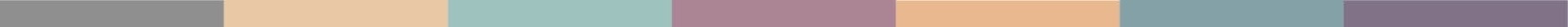 mkuÊT 1kdpjj; Njitfs; - kdpj cupikfs; 
- kdpjg; nghWg;Gf;fs;thoÊfÊif vDkÊ ,urkÊ kdpj Njitfs; mlÊilfsÊ 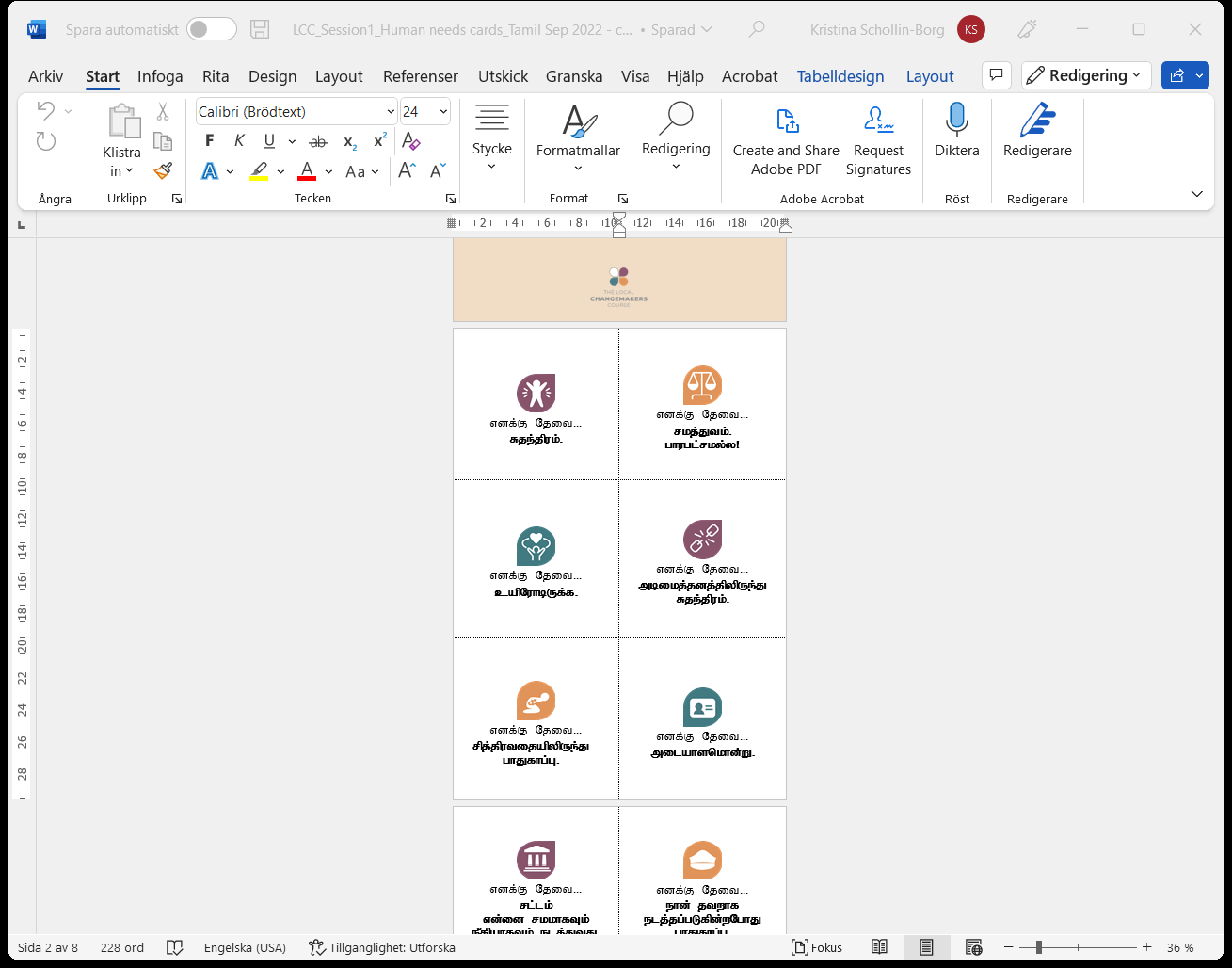 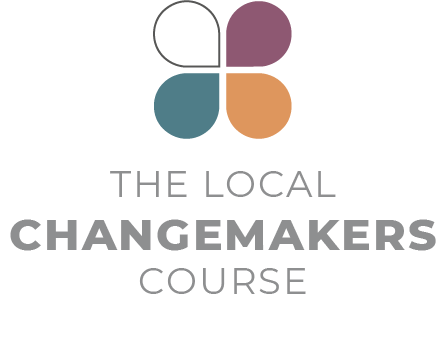 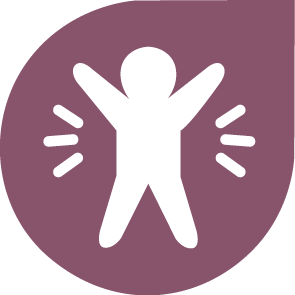 vdf;F Njit...Rje;jpuk;.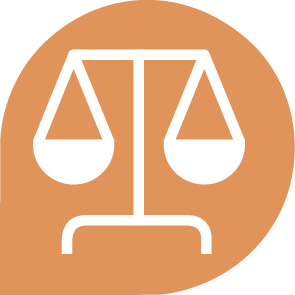 vdf;F Njit...rkj;Jtk;. ghugl;rky;y!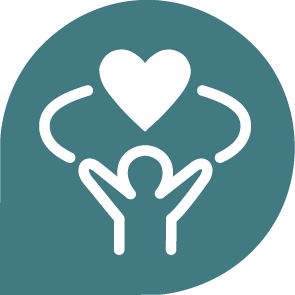 vdf;F Njit...capNuhbUf;f.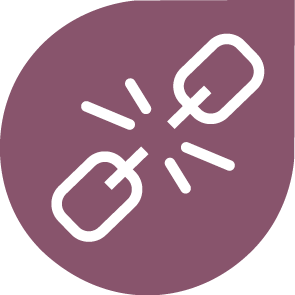 vdf;F Njit...mbikj;jdj;jpypUe;J Rje;jpuk;.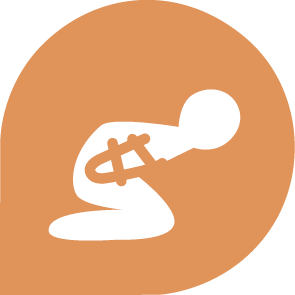 vdf;F Njit...rpj;jputijapypUe;J ghJfhg;G.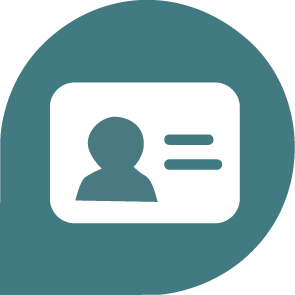 vdf;F Njit...milahsnkhd;W. 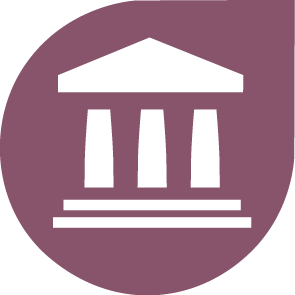 vdf;F Njit...rl;lk; 
vd;id rkkhfTk; ePjpahfTk; elj;JtJ.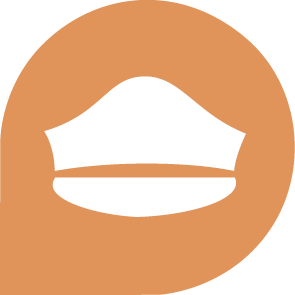 vdf;F Njit...ehd; jtwhf elj;jg;gLfpd;wNghJ ghJfhg;G.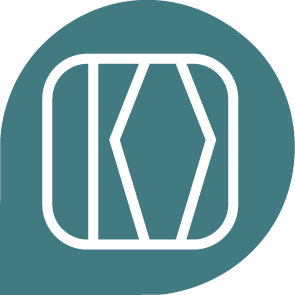 vdf;F Njit...vNjr;rhjpfhukhd 
ifJ kw;Wk; ePjpaw;wj; 
jz;lidapypUe;J 
ghJfhg;G.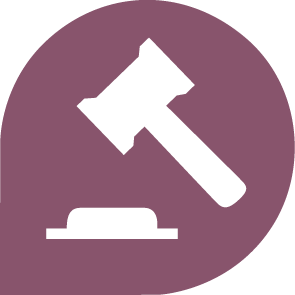 vdf;F Njit...tpsf;fq;fs; 
ePjpahdjhfTk; gfpuq;fkhdjhfTk; 
,UjÊjyÊ.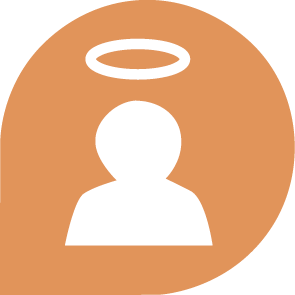 vdf;F Njit...Fw;wk; ep&gpf;fg;gLfpd;wtiuapy; epuguhjpahff; 
fUjg;gly;.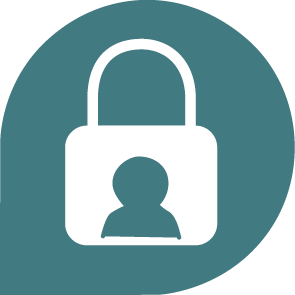 vdf;F Njit...me;juq;fk; 
kw;Wk; nfsutk;.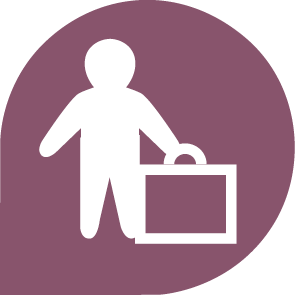 vdf;F Njit…Rje;jpukhf 
elkhLtjw;fhd 
mDkjp.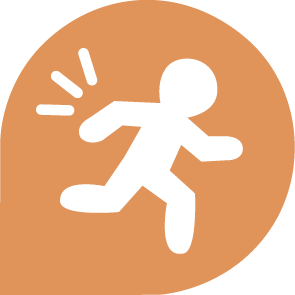 vdf;F Njit… Mgj;jpypUe;J tpLgLtjw;fhd 
mDkjp.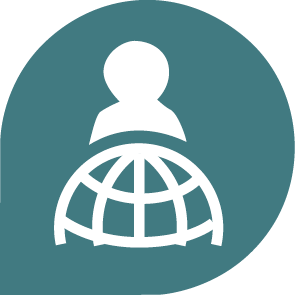 vdf;F Njit…gpu[hTupik.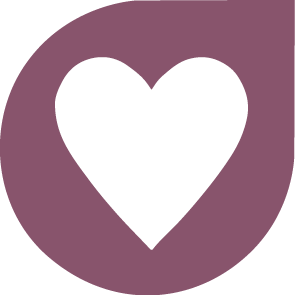 vdf;F Njitahapd;… jpUkzk; nra;aTk; gps;isfs; ngw;Wf; nfhs;sTk; mDkjpfÊfgÊglyÊ 
Ntz;Lk;.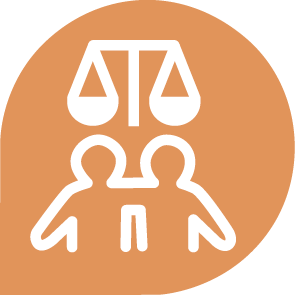 vdf;F Njit…FLk;gj;jpy; 
Mz;fSf;Fk; 
ngz;fSf;Fk; 
xNukhjpupahd 
cupikfs;.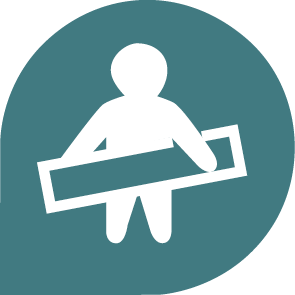 vdf;F Njit...vd;Dila 
nghUl;fis nrhe;jq;nfhs;s. 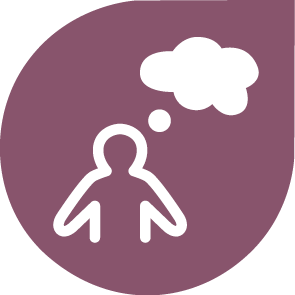 vdf;F Njit...vdf;fhf rpe;jpf;f mDkjpfÊfgÊgl 
Ntz;Lk;.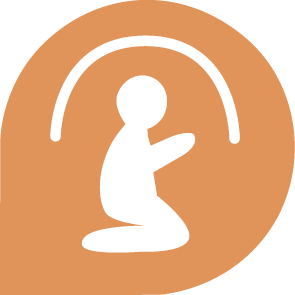 vdf;F Njit...vdJ 
kjk;/ek;gpf;iffisf; nfhz;bUf;fTk; eilKiwg;gLj;jTk; Ntz;Lk;.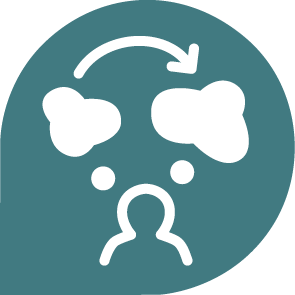 vdf;F Njit...vdJ kdrhl;rp nrhy;fpd;w re;ju;g;gq;fspy; vdJ kjk;/ek;gpf;iffis khw;wpf; nfhs;tjw;fhd mDkjp.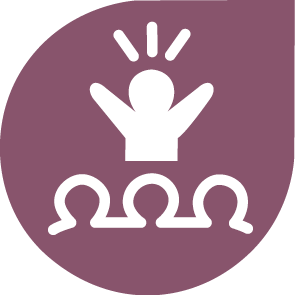 vdf;F Njit….mgpg;gpuhaq;fisf; nfhz;bUf;fTkÊ; mtw;iw VidNahUld; gfpue;Jf; nfhs;sTk mDkjp;.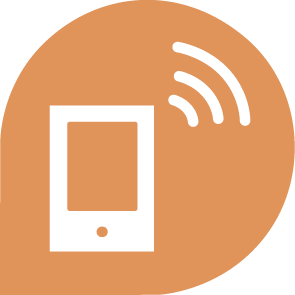 vdf;F Njit...jftYf;fhd mZFjy;;.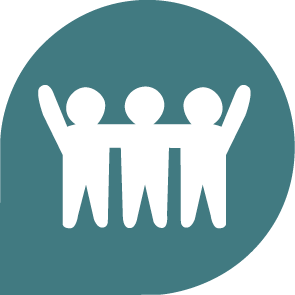 vdf;F Njit...Vida egu;fis re;jpf;f> mtu;fSld; ,iza kw;Wk; FOf;fis xOq;fikj;Jf;nfhs;s Ntz;Lk;.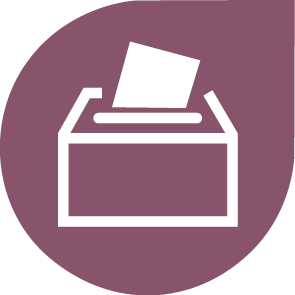 vdf;F Njit… thf;fspg;gjw;fhd 
cupik Ntz;Lk;.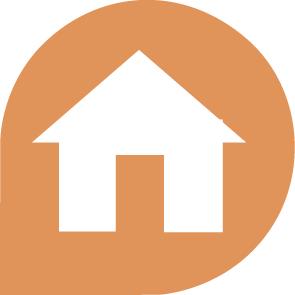 vdf;F Njit…tPnlhd;W.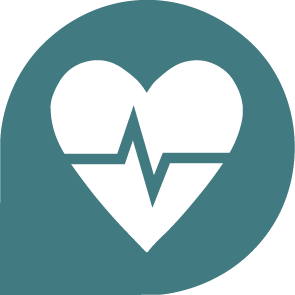 vdf;F Njit....Rfhjhug; guhkupg;G.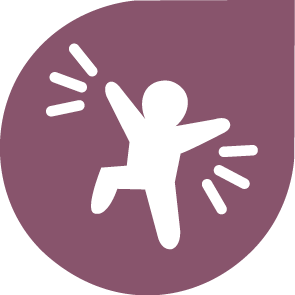 vdf;F Njit...vd;Dila tho;f;ifia mDgtpf;f Ntz;Lk; 
kw;Wk; vd;id 
ntspg;gLj;j.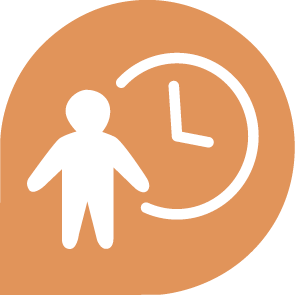 vdf;F Njit...Ntiy nra;aTkÊ; epahakhd rk;gsj;jpidg; 
ngw;Wf; nfhs;sTk;.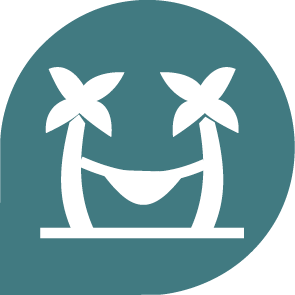 vdf;F Njit...Xa;T kw;Wk; 
,isg;ghWif.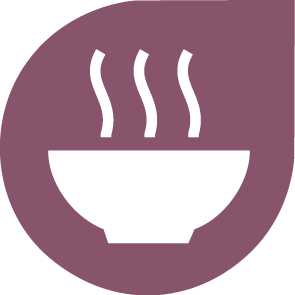 vdf;F Njit...czT.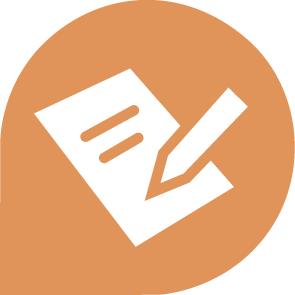 vdf;F Njit...fy;tp.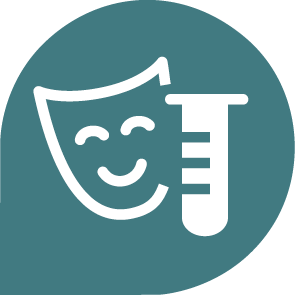 vdf;F Njit...tpQ;Qhdj;jpd; ed;ikfis mDgtpf;f 
Ntz;Lk;.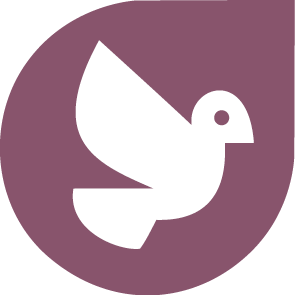 vdf;F Njit...mikjpahd> xOq;fhd r%fk; Ntz;Lk;.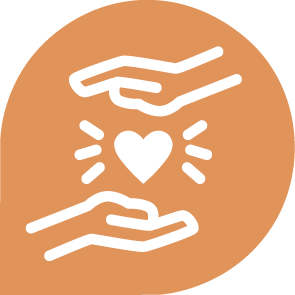 vdf;F Njit...VidNahiug; guhkupf;f Ntz;Lk;.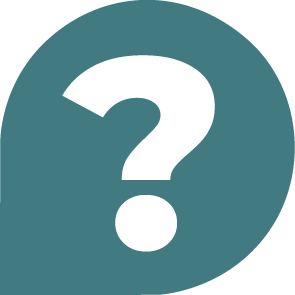 vdf;F Njit…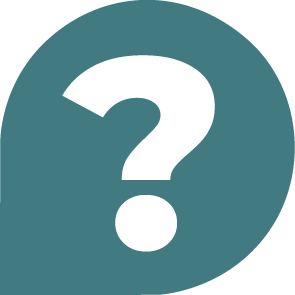 vdf;F Njit…vdf;F Njit…vdf;F Njit…vdf;F Njit…vdf;F Njit…vdf;F Njit…